COLAÇÃO DE GRAU - FORMANDOS 22.1Neste documento você encontrará informações sobre: Colação de grau eletrônica- obrigatória e gratuita; Orientações gerais da UVA; Solenidade Oficial Presencial-não obrigatória; Previsão de data para a solenidade; Como contratar os serviços da Blue Up;Serviços inclusos; Protocolo sanitário a ser seguido no evento presencial; Dúvidas frequentes sobre os convites para o evento; Dúvidas frequentes sobre a cerimônia; Dúvidas frequentes sobre homenagens; - Dúvidas frequentes sobre certidão e diploma; - Contatos para mais informações. A Colação de grau é um ato administrativo de caráter obrigatório podendo ser coletivo ou individual, dependendo da situação e/ou necessidade do aluno, estando de acordo com o Regulamento da Instituição de Ensino.  A Colação de Grau antecede a expedição do seu diploma. Já a Formatura trata-se de um evento público (no nosso caso, ainda devido a situação sanitária em relação a Pandemia, não obrigatório, já que a colação de grau ocorrerá de forma eletrônica separadamente, conforme já dito) para os alunos que colaram grau administrativamente, através de link eletrônico que será enviado pela UVA. Informamos que o único link válido enviado para os alunos que estão aptos a colarem grau (curso concluído e sem dever documentos) é enviado por e-mail pela Secretaria-setorial do seu campus ou e-mail institucional. Desconsidere qualquer outro meio de comunicação (redes sociais, e-mails e whatsapp) para essa finalidade. A Colação de Grau é um ato gratuito garantido por lei; A partir da segunda quinzena de janeiro, você receberá, por e-mail, toda orientação necessária para prosseguir oficialmente com sua Colação de Grau eletrônica, conforme a legislação em vigor preconiza, até a presente data; O aluno apto a colar grau será nomeado de formando; Todo formando precisa, necessariamente, passar por este processo da colação virtual, através do preenchimento do formulário oficial; Conforme estabelecido na Lei Federal 9.394 de 1996 (LDB), no seu artigo 53, VI, o ato de colação de grau é de responsabilidade da instituição de ensino, sendo um pré-requisito para que esta possa expedir o diploma do aluno. ORIENTAÇÕES GERAIS UVA Como saber se o nome está na lista de formandos? A relação de alunos como “prováveis” formandos é de responsabilidade da IES bem como da Coordenação do seu curso, disponibilizada no mural de seu campus e portal do aluno;  Os alunos que estão nesta condição, receberão via e-mail um comunicado sobre a solenidade e, em caso de dúvidas poderá procurar o coordenador de seu curso ou a Secretaria Setorial;  Os alunos que estiverem com pendências acadêmicas ou de documentação, terão um prazo para regularizar a sua situação. Os alunos poderão organizar outra cerimônia de colação de grau oficial? A Cerimônia Oficial de Colação de Grau é de responsabilidade da Universidade Veiga de Almeida. Portanto, havendo desejo dos formandos em realizar uma outra cerimônia, deverão organizar por conta própria, não tendo qualquer interferência ou envolvimento da IES neste evento, o qual não terá valor legal. Posso participar da cerimônia junto com meus colegas, mesmo não tendo sido aprovado em todas as disciplinas da grade curricular? Conforme o Regulamento da Instituição de Ensino, somente poderão participar da cerimônia oficial os alunos que tiverem cumprido todas as exigências acadêmicas relativas à grade curricular, incluindo atividades complementares, estágio, trabalho de conclusão de curso e participação ou dispensa do ENADE. Por isso, havendo qualquer pendência o aluno não poderá participar da colação de grau oficial, devendo solicitar colação de grau em época especial, ao término de seu curso e/ou qualquer das situações acima citadas. A UVA oferece também a festa comemorativa após a colação? A UVA é responsável apenas pela Colação de Grau obrigatória e gratuita.  Posso contratar uma equipe profissional para fotografar e filmar minha formatura? Serão permitidos apenas equipamentos pessoais que terão livre acesso ao evento e poderão ser utilizados em todo o salão, com restrição apenas para o palco e bastidores, garantindo assim o bom andamento da cerimônia.  No que tange à equipe profissional, a UVA realiza a cerimônia oficial de colação de grau em parceria com a empresa BLUE UP que faz esse tipo de serviço e pode ser contratada no mesmo dia do evento. Já entreguei a documentação na época da matrícula. Preciso entregar a documentação novamente? Se você entregou TODA documentação solicitada pela UVA no ato da matrícula ou ao longo do seu curso, não precisa entregar novamente. A Universidade solicitará novamente a documentação, nos casos em que as cópias dos documentos estejam ilegíveis, cortadas ou desatualizadas. 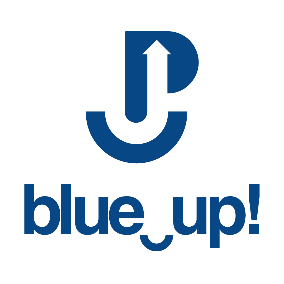 A SOLENIDADE OFICIAL PRESENCIAL- NÃO OBRIGATÓRIA Neste período de 2022.1 voltará a acontecer a solenidade oficial presencial- não obrigatória, através da contratação dos serviços da empresa blue_up! formandos, parceira especializada. Nesta solenidade, a UVA é participante, devendo os detalhes serem acordados entre o formando que desejar fazer parte deste evento, além da colação oficial, e a empresa organizadora.CAMPUS CABO FRIO, TIJUCA, BARRA DA TIJUCA e BOTAFOGOTURMAS PRESENCIAIS e MODALIDADE EAD. Adesão à colação presencial do RJ e Cabo Frio poderá ser realizada até a data de 15 de agosto de 2022.Datas previstas para colações presenciais:UVA RJ (Tijuca e Barra da Tijuca)Datas: 03 de setembro de 2022 (sábado)Local: Clube Monte Líbano - lagoaUVA Cabo FrioData: 10 de setembro de 2022 (sábado)Local: Clube Tamoyo Cabo Frio. Convite ExtraEstará disponível a partir de 20 de agosto, pois dependerá da disponibilidade de assentos, conforme adesões ao evento.Crianças até 5 anos não precisam de convite.Caso haja disponibilidade, o valor do convite extra será de R$ 35,00 cada.Venda e retirada pelo portal do cliente da blue_up. Não haverá venda presencial no office ou dia do evento.CONTRATAÇÃO DA BLUE_UP! A BLUE_UP! FORMANDOS é a empresa parceira da UVA na realização das cerimônias de colação de grau oficiais presenciais; É imprescindível a chegada dos formandos com duas horas de antecedência para os preparativos necessários, munidos de documento oficial com foto, e de seus convidados mediante a apresentação dos convites. Desta forma evita-se atraso para o início do evento; A ADESÃO ao evento deverá ser realizada mediante ACESSO ON-LINE AO SISTEMA DE CRM DA BLUE UP, através do link informado pela instituição, assim como o PRAZO para a adesão;  ATENÇÃO: Cada link dará acesso ao evento com seu local, data e horário específico; Ao acessar o cadastro para a adesão, o formando deverá preencher seus dados e clicar em “prosseguir” (final da página); A primeira página visualizada será o “Boletim Informativo” com a data e horário do respectivo evento para verificação do formando; clicar em “prosseguir” (final da página); Ao final do cadastro clicar em “CONCLUIR CADASTRO”. Calma, sua ADESÃO ainda não foi realizada; Na próxima tela “ESCOLHA SEU PLANO”, selecione a forma de pagamento, clique em “prosseguir”; Clique em “CONCLUIR ADESÃO”; A partir deste momento sua ADESÃO está EFETIVADA ao seu evento específico; O formando receberá um e-mail informando que sua adesão foi concluída com sucesso; Confira novamente o local, data e horário de seu evento no menu “agenda de evento”; Após a sua ADESÃO EFETIVADA ao sistema da BLUE UP, no prazo de 15 dias antecedentes a data do evento, você receberá, via e-mail, um link de acesso para acessar seus convites (imprimir ou arquivar). Não deixe de verificar no spam ou lixo eletrônico de seu e-mail; Deixamos claro que a apresentação do convite para o acesso ao evento é obrigatória para formandos e convidados; Caso o cadastro seja interrompido e o portal fechado, o formando deverá acessá-lo novamente, através do link e clicar em “recuperar senha”; digitar seu e-mail e clicar em “enviar senha”. Será enviado um e-mail com a senha; use-a juntamente com seu e-mail no portal para dar continuidade ao seu cadastro.  Outras informações e dúvidas deverão ser tratadas diretamente com a BLUE_UP por meio do canal:  contato@blueupeventos.com.br ou pelo whatsapp (21) 98806-9720SERVIÇOS INCLUSOS NO ATO FESTIVO DA SOLENIDADE PRESENCIAL Organização do cerimonial; Locação do espaço para realização do evento; 05 convites para acesso ao espaço (formando + 04 convidados); **É imprescindível a apresentação do convite para acesso ao local do     evento, inclusive para o formando(a).Beca, capelo e faixa na cor do curso para formandos (as) e componentes da mesa, fornecidos a título de comodato; cedido ao formando no local e data do evento; Canudo porta diploma; Ornamentação do espaço determinado para a solenidade; Iluminação cenográfica para o palco; Mobiliário para formandos e mesa solene sobre o palco; Praticável no palco para formandos; Transmissão do evento via projeção em telão; Sonorização do espaço; Gravação da trilha sonora para o evento; Placa de homenagem para paraninfo por curso; Mestre de cerimônia; Mesa solene ornamentada; Recepcionistas e seguranças; Equipe fotográfica Graphic Blue A BLUE_UP possui a exclusividade na realização do serviço fotográfico e de filmagem dos eventos; A contratação destes serviços, com a empresa, é opcional e realizada através da compra dos produtos e seus afins; Deixamos claro que os produtos fotográficos, de vídeo e seus afins NÃO estão inclusos na prestação e aquisição dos serviços prestados ao aderente; A equipe fotográfica da empresa estará à disposição no espaço para as fotografias dos formandos com seus familiares; A UVA não tem qualquer responsabilidade sobre os serviços extras contratados. PROTOCOLO SANITÁRIO  (seguido para a realização do evento presencial): Uso facultativo da máscara durante todo o evento; Dispensadores de álcool gel 70% para higienização das mãos; Novos protocolos para a realização dos eventos poderão ser adotados de acordo com a liberação de decretos do governo do Estado; Nosso objetivo é oferecer a todos os presentes no local um ambiente seguro para a realização do evento, bem como respeitar às orientações das autoridades sanitárias. DOS CONVITES PARA ACESSO AO EVENTO  Perguntas Frequentes - Como o formando pode retirar seus convites?  Somente após a ADESÃO EFETIVADA junto a BLUE UP, o formando terá acesso aos seus convites, através do link que será enviado pela empresa. Cada formando receberá 05 convites (um para o formando com apresentação obrigatória), para acesso ao local do evento;  Acesse o link e retire seus convites (imprima ou salve);  A apresentação do convite individual será obrigatória através de leitura de QR code;  Deixa-se claro que o formando, inclusive, deverá apresentar um convite para acesso ao local do evento. - Como adquirir convite extra? Aos interessados em adquirir convites extras será disponibilizado pela BLUE UP, através de sistema online, e com custo, uma quantidade limitada a cada formando. Esta quantidade poderá ser verificada no momento da compra e será limitada de acordo com a capacidade do local do evento;  Para adquirir convites extras, será necessário acessar o e-mail de convite do evento; O pagamento poderá ser realizado através de cartão de crédito (à vista e parcelado com juros), débito, ou boleto bancário; Para pagamento pelo smartphone somente será possível no cartão de crédito ou débito. - Como usar meu convite? É imprescindível apresentação do convite para acesso ao local do evento.Crianças com idade até cinco anos estarão isentas da apresentação do convite;  Não haverá lugares reservados; Abertura do espaço aos formandos e convidados acontecerá com duas horas de antecedência; O 	cancelamento 	deve	ser solicitado 	através 	do e-mail: financeiro@blueupeventos.com.br e somente será aceito se realizado dentro do prazo acima estabelecido; No caso de alteração da data do evento, o convite comprado será trocado por outro correspondente à nova data prevista. Dúvidas e outras informações:  contato.uvarj@blueupeventos.com.br (alunos do campus Tijuca, Barra da Tijuca e Botafogo) contato.uvacf@blueupeventos.com.br (alunos de Cabo Frio) OU whatsapp (21) 98806-9720CERIMÔNIA A que horas devo chegar ao local da cerimônia? É imprescindível a chegada dos formandos com 02 (duas) horas de antecedência para o cumprimento de alguns requisitos como, recebimento da beca e demais necessidades. A entrada do público também se dará com 02 (duas) horas de antecedência, permitindo que o formando tenha acesso ao local com os seus convidados. Com que roupa devo ir ao evento? traje indicado à ocasião é o esporte fino. Chinelo de dedo para a ocasião não é recomendado por se tratar de um evento oficial da instituição. Como são divididos os alunos em cada cerimônia? Os alunos serão prioritariamente agrupados por áreas de formação, podendo participar em uma mesma data alunos de vários cursos do mesmo campus. Como será estruturada a Cerimônia de Colação de Grau da Instituição? roteiro para a cerimônia será é realizada em parceria com a empresa BLUE UP, observados os requisitos válidos do ato, devendo os alunos seguir orientação recebida no momento de preparação que antecede o evento. Como é a formação da mesa diretiva? A mesa diretiva é formada por autoridades acadêmicas da Instituição, representada pela Reitoria ou o representante dela e coordenadores de curso ou seu representante. Como ocorre a entrada dos formandos? Os alunos são divididos por cursos e sua entrada é realizada por ordem alfabética do curso. O formando poderá escolher a música e a montagem de fotos no momento da entrega de seu canudo? Infelizmente não é possível. As cerimônias de colação de grau reúnem vários alunos de diferentes cursos em um mesmo dia. Sendo assim, a escolha da trilha sonora é de responsabilidade do organizador do evento. Não há fotos pessoais ou de turmas para serem exibidas durante o evento. Cada formando será chamado à mesa para recebimento do canudo? SIM. Todos os alunos serão chamados NOMINALMENTE à mesa, receberão o canudo e poderão tirar fotos, conforme organização da produção. Qual o tempo de duração da cerimônia? A cerimônia tem duração em média de 02 (duas) horas. HOMENAGENS Quantas pessoas poderão ser homenageadas por curso? UMA, o Paraninfo. Quais são os critérios para escolher o Paraninfo? O Paraninfo é o principal homenageado da cerimônia. Ele é considerado o “padrinho” da turma. Deve ser escolhido pelo prestígio que tem perante os alunos. Em geral, a escolha é feita por unanimidade ou eleição direta. Como será feita a escolha dos homenageados? UVA receberá a indicação através de uma pesquisa on-line enviada por e-mail aos formandos.  Quem é responsável pela definição do juramento do curso? Instituição utiliza um modelo de juramento enviado pela coordenação do curso. Como funciona a imposição de grau? A imposição de grau acontecerá da seguinte maneira: O mestre de cerimônia passara a palavra a reitora para que proceda à imposição do grau a cada curso.Não haverá representante por curso e a imposição de grau será realizada ao diretamente ao curso específico por vez.Os alunos do curso que receberem o grau colocarão o capelo na cabeça. CERTIDÃO E DIPLOMA Quando vou receber a Certidão de Conclusão do Curso? aluno poderá requerer sua Certidão de Conclusão de Curso 72h úteis pós-Colação de Grau Eletrônica, como preconiza o MEC, até o presente momento. Quando vou receber o diploma do Curso? diploma estará disponível na Central de Atendimento ao Aluno de cada campi após 120 (cento e vinte) dias a contar da data da colação de grau. Em quanto tempo a UVA informa aos Conselhos que minha Colação de Grau já ocorreu? A UVA envia Ofício aos respectivos Conselhos em até 5 dias úteis pósColação de Grau. MAIS INFORMAÇÕES: CAMPUS TIJUCA Questões Acadêmicas - Secretaria setorial: setorialtijuca@uva.br Cerimonial – Central do Aluno CAMPUS BARRA Questões Acadêmicas - Secretaria Setorial: secretariasetorialbarra@uva.br Cerimonial – Central do Aluno CAMPUS CABO FRIO Questões Acadêmicas e Cerimonial - Secretaria Setorial: colacaocf@uva.br CALL CENTER: 2574-8888 